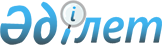 О признании утратившими силу некоторых решений Правительства Республики КазахстанПостановление Правительства Республики Казахстан от 20 апреля 2018 года № 208.
      Правительство Республики Казахстан ПОСТАНОВЛЯЕТ:
      1. Признать утратившими силу некоторые решения Правительства Республики Казахстан согласно приложению к настоящему постановлению.
      2. Настоящее постановление вводится в действие по истечении десяти календарных дней после дня его первого официального опубликования. Перечень
утративших силу некоторых решений Правительства Республики Казахстан
      1. Постановление Правительства Республики Казахстан от 16 марта 2009 года № 332 "Об утверждении Правил определения доли имущества лиц (лица), являющихся (являющегося) недропользователями (недропользователем), в стоимости уставного (акционерного) капитала или акций (долей участия) юридического лица или консорциума на дату реализации акций (долей участия)" (САПП Республики Казахстан, 2009 г., № 15, ст. 122).
      2. Постановление Правительства Республики Казахстан от 23 ноября 2010 года № 1235 "Об утверждении перечня услуг по ремонту товара, ввезенного на территорию Республики Казахстан с территории государств-членов таможенного союза, включая его восстановление, замену составных частей, обороты по реализации которых освобождаются от налога на добавленную стоимость в таможенном союзе" (САПП Республики Казахстан, 2011 г., № 2, ст. 20).
      3. Постановление Правительства Республики Казахстан от 28 ноября 2010 года № 1249 "Об утверждении Правил корректировки размера облагаемого импорта в рамках таможенного союза" (САПП Республики Казахстан, 2011 г., № 2, ст. 28).
      4. Постановление Правительства Республики Казахстан от 28 ноября 2010 года № 1261 "Об утверждении условий переработки товаров" (САПП Республики Казахстан, 2011 г., № 2, ст. 34).
      5. Постановление Правительства Республики Казахстан от 2 июня 2011 года № 618 "Об утверждении Правил реализации ограниченного в распоряжении имущества налогоплательщика (налогового агента) в счет налоговой задолженности, плательщика – в счет задолженности по таможенным платежам и налогам, пеней" (САПП Республики Казахстан, 2011 г., № 41, ст. 522).
      6. Постановление Правительства Республики Казахстан от 11 марта 2012 года № 307 "Об утверждении Правил формирования финансового обеспечения, представления документов, подтверждающих наличие такого обеспечения у управляющей компании специальной экономической зоны или автономного кластерного фонда, а также возмещения потерь бюджета за счет средств финансового обеспечения" (САПП Республики Казахстан, 2012 г., № 35, ст. 473).
      7. Постановление Правительства Республики Казахстан от 17 сентября 2012 года № 1210 "О внесении изменения в постановление Правительства Республики Казахстан от 28 ноября 2010 года № 1249 "Об утверждении Правил корректировки размера облагаемого импорта в рамках Таможенного союза" (САПП Республики Казахстан, 2012 г., № 71, ст. 1037).
      8. Постановление Правительства Республики Казахстан от 27 марта 2013 года № 279 "Об утверждении Правил применения системы управления рисками в целях подтверждения суммы превышения налога на добавленную стоимость, предъявленной к возврату, и критериев степени риска" (САПП Республики Казахстан, 2013 г., № 22, ст. 359).
      9. Пункт 5 изменений и дополнений, которые вносятся в некоторые решения Правительства Республики Казахстан, утвержденных постановлением Правительства Республики Казахстан от 9 декабря 2014 года № 1283 "О внесении изменений и дополнения в некоторые решения Правительства Республики Казахстан" (САПП Республики Казахстан, 2014 г., № 79, ст. 678).
      10. Постановление Правительства Республики Казахстан от 29 декабря 2014 года № 1393 "Об определении юридического лица, обеспечивающего передачу сведений о денежных расчетах в оперативном режиме в органы налоговой службы по сетям телекоммуникаций общего пользования" (САПП Республики Казахстан, 2014 г., № 83-84, ст. 719).
      11. Постановление Правительства Республики Казахстан от 10 апреля 2015 года № 214 "О внесении изменений в постановление Правительства Республики Казахстан от 27 марта 2013 года № 279 "Об утверждении Правил применения системы управления рисками в целях подтверждения суммы превышения налога на добавленную стоимость, предъявленной к возврату, и критериев степени риска" (САПП Республики Казахстан, 2015 г., № 21, ст. 117).
      12. Постановление Правительства Республики Казахстан от 30 декабря 2015 года № 1129 "Об утверждении перечня отдельных видов деятельности, при осуществлении которых на территории Республики Казахстан индивидуальные предприниматели и (или) юридические лица, за исключением налогоплательщиков, деятельность которых находится в местах отсутствия сети телекоммуникаций общего пользования, обязаны обеспечить применение контрольно-кассовых машин с функцией фиксации и (или) передачи данных" (САПП Республики Казахстан, 2015 г., № 77-78-79, ст. 576).
      13. Постановление Правительства Республики Казахстан от 31 декабря 2015 года № 1163 "О внесении изменений в постановление Правительства Республики Казахстан от 2 июня 2011 года № 618 "Об утверждении Правил реализации ограниченного в распоряжении имущества налогоплательщика (налогового агента) в счет налоговой задолженности, плательщика – в счет задолженности по таможенным платежам" (САПП Республики Казахстан, 2015 г., № 83-84, ст. 605).
      14. Постановление Правительства Республики Казахстан от 30 ноября 2016 года № 750 "О внесении изменения в постановление Правительства Республики Казахстан от 27 марта 2013 года № 279 "Об утверждении Правил применения системы управления рисками в целях подтверждения суммы превышения налога на добавленную стоимость, предъявленной к возврату, и критериев степени риска" (САПП Республики Казахстан, 2016 г., № 61-62, ст. 394).
      15. Постановление Правительства Республики Казахстан от 31 марта 2017 года № 143 "О внесении дополнения в постановление Правительства Республики Казахстан от 23 ноября 2010 года № 1235 "Об утверждении перечня услуг по ремонту товара, ввезенного на территорию Республики Казахстан с территории государств-членов таможенного союза, включая его восстановление, замену составных частей, обороты по реализации которых освобождаются от налога на добавленную стоимость в таможенном союзе" (САПП Республики Казахстан, 2017 г., № 11, ст. 67).
      16. Постановление Правительства Республики Казахстан от 28 апреля 2017 года № 230 "О внесении изменений в постановление Правительства Республики Казахстан от 2 июня 2011 года № 618 "Об утверждении Правил реализации ограниченного в распоряжении имущества налогоплательщика (налогового агента) в счет налоговой задолженности, плательщика в счет задолженности по таможенным платежам и налогам, пеней" (САПП Республики Казахстан, 2017 г., № 16, ст. 112).
					© 2012. РГП на ПХВ «Институт законодательства и правовой информации Республики Казахстан» Министерства юстиции Республики Казахстан
				
      Премьер-Министр
Республики Казахстан 

Б. Сагинтаев
Приложение
к постановлению Правительства
Республики Казахстан
от 20 апреля 2018 года № 208